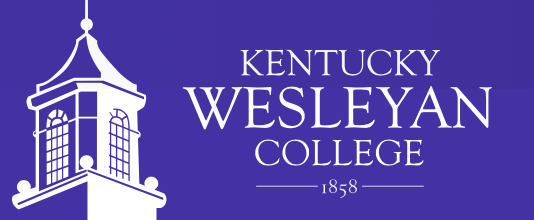 Name of organization:Name of presenter:Date of SGA meeting funds will be requested:Date of event:Please provide description of event, include the purpose of event, impact on campus/overall community, timeline of event, organizations goal of event, how many students are anticipated to participate etc.:Note: SGA will not cover cost of travel and event must comply with the rules set in place in the Student Organization Policy HandbookAmount requested: Itemized breakdown of request such as cost of food, supplies, t-shirts, etc.:Has your organization fundraised for the event: yes or no If yes how much have you collected: Please submit this request form to SGA secretary Yoselin Herrera Uribe at yoselin.herrerauribe@kwc.edu by 5:00 PM the Sunday prior to the meeting.